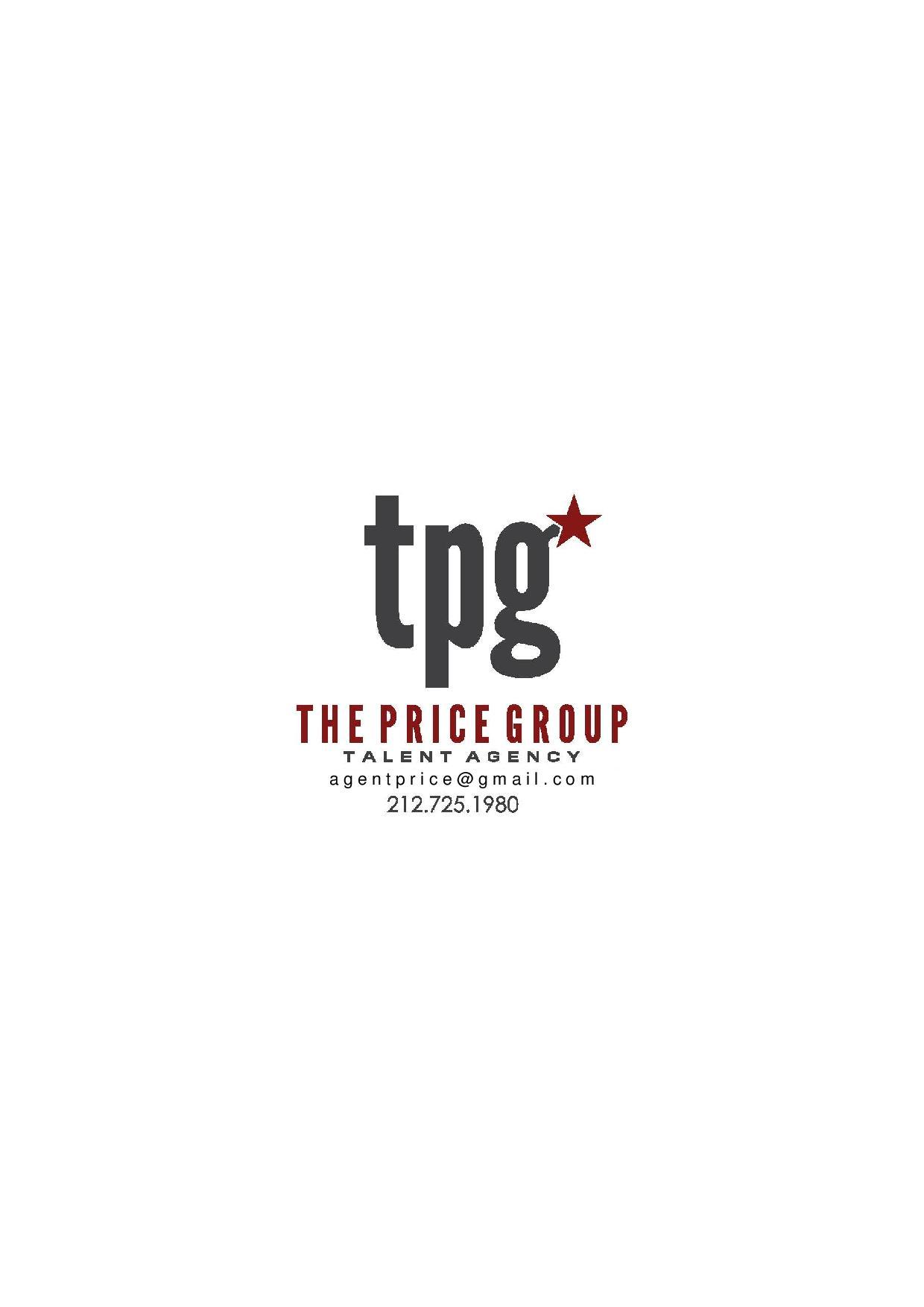 Courtney BradyAEAHair: blonde • Eyes: green • Height: 5’10” • Weight: 135lbsVoice: Soprano • Range: E3 - D6PRE-BROADWAY LABCrazy For You			Elaine					Dir: Susan Stroman, The Parnes Office	NATIONAL TOURSThe Producers			Usherette, Broadway Babe,		Big League Productions, Dir: Nigel West				Ulla Cover			     	     				   *original choreographyREGIONAL THEATERThe Producers			Ensemble				Papermill Playhouse, Dir: Don Stephenson 				   *original choreography		     	  The Producers			Ensemble				Maltz Jupiter Theatre, Dir: Mark MartinoFunny Girl			Mimsy, Jenny, Ensemble		North Shore Music Theatre, Dir: James BrennanCrazy For You			Ensemble				Riverside Theatre, Dir: James Brennan				   *original choreography		     	  Wizard of Oz			Ensemble,				Fireside Theater, Dir: Ed Flesch				Wicked Witch Cover (Performed),				Glinda CoverFiends			   	Nurse Simplicity	(Principal)		Busch Gardens Williamsburg, Dir: Lisa ShriverINTERNATIONALUSO Show Troupe		Quartet Singer, Soloist			USO of Metropolitan NY, Dir: Rachael Murray									    Holland America Line		Showgirl/Ensemble Dancer		Stiletto EntertainmentRegent Seven Seas		Featured Ballroom Specialty and	Jean Ann Ryan Productions				      ShowgirlDANCE COMPANIES, LEADERSHIP & CHOREOGRAPHYDance In Flight Company	Company Dancer			Pepperdine University, Dir: Bill Szobody Songfest			Choreographer, Music Director,		Pepperdine University				Director’s AssistantPepperdine Dance Team	Co-Captain, Choreographer		Pepperdine UniversityTRAININGEducation: Pepperdine University, BA Liberal Arts (Minor and Emphasis in Vocal Music)Dance: Ballet, Tap, Jazz, Modern, Hip-Hop, Ballroom, Latin DanceClassical Voice: Pepperdine University, Dr. Louise LofquistMusical Theater: Bob Cline, Paul Harmann, Ken LundyCommercial: Rebecca YarsinSKILLSKiller Showgirl Bevel , Partnering and lifts, Jump Rope, Cartwheels, Rollerblading, Whistling, Circus Web/Lyra Hoop (basic training), Hosting, Modelling, Choreography, Can play both Piano and Acoustic Guitar chord charts. Accents: British, Southern